										16. 1.2013TURNAJ V PIŠKVORKÁCH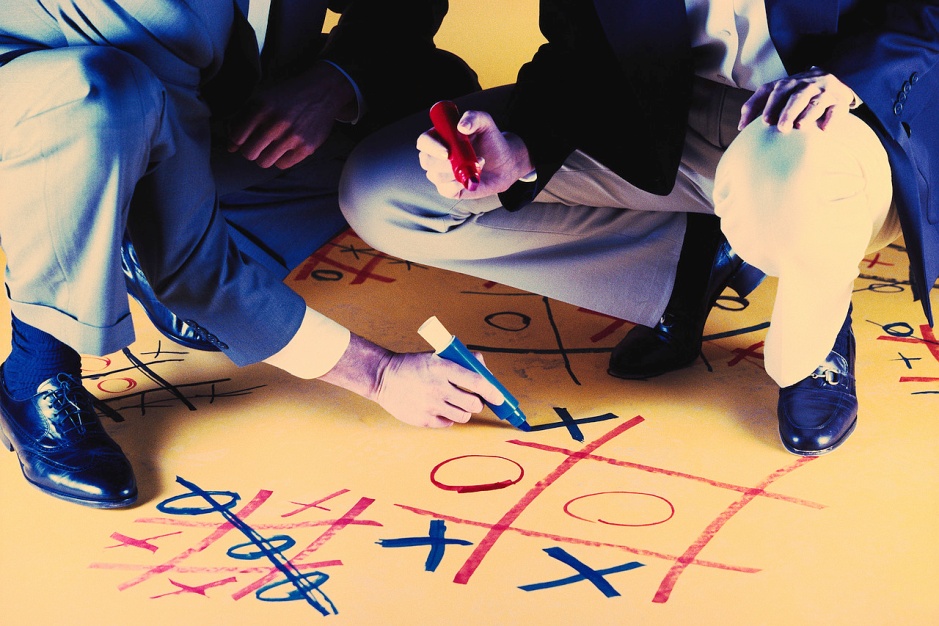 	V pondělí  16.1. 2013 se ve školní družině sešli zájemci z 1. až 5. ročníku, aby se utkali v hraní piškvorek.	Děti soutěžily ve dvou kategoriích. Prvňáci a druháci tvořili první kategorii, žáci 3. 4. a 5. Ročníku byli zařazeni do druhé kategorie. Celkem se akce zúčastnilo 26 hráčů. Turnaj probíhal vyřazovacím způsobem podle pavouka a každé kolo se hrálo na dvě vítězství.	V první kategorii vyhrála Nela Hanzlíčková z 1.A,  druhý skončil Jan Jakubec ze 2. třídy a jako třetí  se umístila Agáta Pichnerová z 1.B. Ve druhé kategorii zvítězil Luboš Severin z 5. třídy, druhý byl Jakub Opava ze 4. ročníku a třetí místo obsadil Vojtěch Bláha ze 3.B.	Věřím, že se účastníci turnaje dobře pobavili a přijdou si brzy do školní družiny zahrát piškvorky znovu. Určitě se na ně budu těšit.							Mgr. Eva Křížková